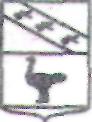 АДМИНИСТРАЦИЯ ГОРОДА ЛЬГОВА КУРСКОЙ ОБЛАСТИ ПОСТАНОВЛЕНИЕот  17 октября 2018 г.	№  1061            Об утверждении политики в области обработки и защиты персональных данных в Администрации города Льгова Курской областиВ соответствии с Федеральным законом от 27.07.2006 № 152-ФЗ «О персональных данных», руководствуясь Постановлением Правительства Российской Федерации от 01.11.2012 №1119 «Об утверждении требований к защите персональных данных при их обработке в информационных системах персональных данных», Администрация города Льгова Курской области В соответствии с Федеральным законом от 27.07.2006 № 152-ФЗ «О персональных данных», руководствуясь Постановлением Правительства Российской Федерации от 01.11.2012 №1119 «Об утверждении требований к защите персональных данных при их обработке в информационных системах персональных данных», Администрация города Льгова Курской области ПОСТАНОВЛЯЕТ:1. Утвердить Политику в области обработки и защиты персональных данных в Администрации города Льгова Курской области, согласно приложению.2. Разместить постановление на официальном сайте Администрации города Льгова Курской области в течение 10 дней после его подписания.	3. Контроль за исполнением настоящего постановления оставляю за собой.	4. Постановление вступает в силу со дня его подписания.          Глава  города                                                                     В.В. ВоробьевПриложениеК постановлению Администрации города Льгова Курской области от 17.10.2018 № 1061ПОЛИТИКА в области обработки и защиты персональных данных в Администрации города Льгова Курской области 1. Общие положения1.1. Настоящая политика в области обработки и защиты персональных данных в Администрации города Льгова Курской области  (далее по тексту - Политика):- разработана в целях обеспечения реализации требований законодательства РФ в области обработки персональных данных субъектов персональных данных;- раскрывает основные категории персональных данных, обрабатываемых в Администрации города Льгова Курской области (далее по тексту - Оператор), цели, способы и принципы обработки Оператором персональных данных, права и обязанности Оператора при обработке персональных данных, права субъектов персональных данных, а также перечень мер, применяемых Оператором в целях обеспечения безопасности персональных данных при их обработке;- является общедоступным документом, декларирующим концептуальные основы деятельности Оператора при обработке персональных данных.2. Правовые основания и цели обработки персональных данных2.1. Политика Оператора в области обработки персональных данных определяется в соответствии со следующими нормативными правовыми актами РФ:- Конституция Российской Федерации;- Трудовой кодекс Российской Федерации;- Гражданский кодекс Российской Федерации;- Федеральный закон РФ от 01.04.1996 № 27-ФЗ «Об индивидуальном (персонифицированном) учете и системе обязательного пенсионного страхования»;- Федеральный закон от 29.12.2006 № 255-ФЗ «Об обязательном социальном страховании на случай временной нетрудоспособности и в связи с материнством»;- Федеральный закон от 29.11.2010 № 326-ФЗ «Об обязательном медицинском страховании в Российской Федерации»;- Постановление Правительства Российской Федерации от 01.11.2012 № 1119 «Об утверждении требований к защите персональных данных при их обработке в информационных системах персональных данных»;- Федеральный закон РФ от 27.07.2010 № 210-ФЗ «Об организации предоставления государственных и муниципальных услуг»;- Положение об особенностях обработки персональных данных, осуществляемых без использования средств автоматизации, утверждённое постановлением Правительства Российской Федерации от 15.09.2008 № 687;- Федеральный закон РФ от 27.07.2006 № 152-ФЗ «О персональных данных»2.2. Во исполнение настоящей Политики руководителем Оператора утверждены следующие локальные правовые акты:- Распоряжение о назначении ответственного лица за организацию обработки персональных данных;- Распоряжение об организации работ по обеспечению безопасности персональных данных;- перечень обрабатываемых персональных данных;- перечень должностей, замещение которых предусматривает осуществление обработки персональных данных;- правила рассмотрения запросов субъектов персональных данных или их представителей;- правила осуществления внутреннего контроля соответствия обработки персональных данных требованиям к защите персональных данных;- типовое обязательство работника Оператора, непосредственно осуществляющего обработку персональных данных, в случае расторжения с ним трудового договора прекратить обработку персональных данных, ставших известными ему в связи с исполнением трудовых обязанностей;- типовая форма согласия на обработку персональных данных работника Оператора, иных субъектов персональных данных;- типовая форма разъяснения субъекту персональных данных юридических последствий отказа предоставить свои персональные данные;2.3. Цели обработки персональных данных:- исполнение положений нормативных правовых актов, указанных в пункте 2.1 настоящей Политики;- ведение кадрового учета работников Оператора и начисления им заработной платы, оплаты услуг лиц по договорам гражданско-правового характера;- оказание муниципальных услуг, в соответствии с действующим законодательством Российской Федерации, Курской области и муниципальными правовыми актами города Льгова Курской области;- иные цели.3. Обрабатываемые категории персональных данных и источники их поступленияВ информационных системах персональных данных Оператора обрабатываются следующие категории персональных данных:1) Персональные данные субъектов ПДн, при оказании муниципальных услуг:Фамилия, имя, отчество (в том числе прежние фамилии, имена
и (или) отчества в случае их изменения, причина изменения).Число, месяц, год рождения.Место рождения, данные свидетельства о рождении.Информация о гражданстве (в том числе предыдущие гражданства, иные гражданства).Вид, серия, номер, документа, удостоверяющего личность
на территории Российской Федерации, наименование органа, выдавшего документ, дата выдачи.Адрес места жительства (адрес регистрации и фактического проживания, дата регистрации по месту жительства).Номер контактного телефона или сведения о других способах связи.Семейное положение, реквизиты свидетельств государственной регистрации актов гражданского состояния.Состав семьи, данные свидетельств о рождении детей (при наличии).Сведения о владении иностранными языками, степень владения.Реквизиты страхового свидетельства государственного пенсионного страхования.Идентификационный номер налогоплательщика.Реквизиты страхового медицинского полиса обязательного медицинского страхования.Сведения о трудовой деятельности.Сведения о социальных льготах и о социальном статусе (серия, номер, дата выдачи, наименование органа, выдавшего документ, являющийся основанием для предоставления льгот и статуса).Сведения, содержащиеся в копиях решений судов.2) Персональные данные работников Оператора:Фамилия, имя, отчество (в том числе прежние фамилии, имена
и (или) отчества в случае их изменения, причина изменения).Число, месяц, год рождения.Место рождения, данные свидетельства о рождении.Информация о гражданстве (в том числе предыдущие гражданства, иные гражданства).Вид, серия, номер, документа, удостоверяющего личность
на территории Российской Федерации, наименование органа, выдавшего документ, дата выдачи.Адрес места жительства (адрес регистрации и фактического проживания, дата регистрации по месту жительства).Номер контактного телефона или сведения о других способах связи.Семейное положение, реквизиты свидетельств государственной регистрации актов гражданского состояния.Состав семьи, данные свидетельств о рождении детей (при наличии).Сведения о владении иностранными языками, степень владения.Реквизиты страхового свидетельства государственного пенсионного страхования.Идентификационный номер налогоплательщика.Реквизиты страхового медицинского полиса обязательного медицинского страхования.Сведения о трудовой деятельности.Отношение к воинской обязанности, сведения по воинскому учету.Сведения об образовании, в том числе о послевузовском профессиональном образовании (наименование и год окончания образовательного учреждения, наименование и реквизиты документа об образовании, квалификация, специальность по документу об образовании).Сведения об ученой степени, ученом звании.Информация, содержащаяся в контракте (трудовом договоре), дополнительных соглашениях к контракту (трудовому договору).Сведения о результатах аттестаций на соответствие замещаемой должности.Сведения о служебных проверках.Фотография.Сведения о состоянии здоровья.Табельный номер работника.Сведения о заработной плате (номера расчетного счета и банковской карты, данные договоров, размер денежного содержания).Сведения о социальных льготах и о социальном статусе (серия, номер, дата выдачи, наименование органа, выдавшего документ, являющийся основанием для предоставления льгот и статуса).Сведения, содержащиеся в копиях решений судов.Сведения, подаваемые в налоговую инспекцию, пенсионный фонд, фонд социального страхования и другие учреждения.Сведения, содержащиеся в регистрах бухгалтерского учета
и внутренней бухгалтерской отчетности.4. Источники получения персональных данныхПолучение сведений о персональных данных осуществляется на основании документов и информации, представленных лично работниками Оператора в процессе трудовых отношений, а также лично лицами, заключающими гражданско-правовые договоры с Оператором, граждан, обратившихся к Оператору в установленном порядке.5. Основные принципы обработки, передачи и хранения персональных данных5.1 Оператор в своей деятельности обеспечивает соблюдение принципов обработки персональных данных, указанных встатье 5 Федерального закона от 27.07.2006 № 152-ФЗ «О персональных данных».5.2 Оператор не осуществляет обработку биометрических (сведения, которые характеризуют физиологические и биологические особенности человека, на основании которых можно установить его личность) персональных данных.5.3 Оператор осуществляет обработку специальных категорий персональных данных, касающихся состояния здоровья, национальности и политических взглядов.5.4 Оператор не осуществляет трансграничную передачу персональных данных (передача персональных данных на территорию иностранного государства органу власти иностранного государства, иностранному физическому лицу или иностранному юридическому лицу).5.5 Оператором используются общедоступные источники персональных данных (справочник, официальный информационный сайт). Персональные данные, сообщаемые субъектом (фамилия, имя, отчество, абонентский номер, сведения о замещаемой должности) включаются в такие источники только с письменного согласия субъекта персональных данных.6. Сведения о лицах, осуществляющих обработку персональных данных6.1 Вцелях соблюдения законодательства РФ, для достижения целей обработки, а также в интересах и с согласия субъектов персональных данных Оператор в ходе своей деятельности предоставляет персональные данные следующим организациям:- Федеральной налоговой службе России;- Пенсионному фонду России;- Негосударственным пенсионным фондам;- Кредитным организациям;- страховым компаниям в системе ОМС;- Лицензирующим и/или контролирующим органам государственной власти и местного самоуправления.Оператор вправе поручить обработку персональных данных другому лицу с согласия субъекта персональных данных, если иное не предусмотрено федеральным законом, на основании заключаемого с этим лицом договора.7. Меры по обеспечению безопасности персональных данных при их обработке7.1 Оператор при обработке персональных данных принимает все необходимые правовые, организационные и технические меры для защиты персональных данных от неправомерного или случайного доступа к ним, уничтожения, изменения, блокирования, копирования, предоставления, распространения персональных данных, а также от иных неправомерных действий в отношении персональных данных.7.2 Обеспечение безопасности персональных данных достигается, в частности:- назначением ответственного за организацию обработки персональных данных;- осуществлением внутреннего контроля соответствия обработки персональных данных Федеральному закону от 27.07.2006 № 152-ФЗ «О персональных данных» и принятым в соответствии с ним нормативным правовым актам, требованиям к защите персональных данных, локальным актам;- ознакомлением работников Оператора, непосредственно осуществляющих обработку персональных данных, с положениями законодательства Российской Федерации о персональных данных, в том числе требованиями к защите персональных данных, локальными актами в отношении обработки персональных данных, и (или) обучением указанных работников;- применением организационных и технических мер по обеспечению безопасности персональных данных при их обработке в информационных системах персональных данных, необходимых для выполнения требований к защите персональных данных;- учетом машинных носителей персональных данных;- обнаружением фактов несанкционированного доступа к персональным данным и принятием мер;- восстановлением персональных данных, модифицированных или уничтоженных вследствие несанкционированного доступа к ним;- контролем за принимаемыми мерами по обеспечению безопасности персональных данных.8. Права субъектов персональных данных8.1 Субъект персональных данных имеет право на получение сведений об обработке его персональных данных Оператором.8.2 Субъект персональных данных вправе требовать от Оператора уточнения, обрабатываемых Оператором персональных данных субъекта персональных данных, их блокирования или уничтожения в случае, если персональные данные являются неполными, устаревшими, неточными, незаконно полученными или не являются необходимыми для заявленной цели обработки, а также принимать предусмотренные законом меры по защите своих прав.8.3 Право субъекта персональных данных на доступ к его персональным данным может быть ограничено в соответствии с федеральными законами, в том числе если:- обработка персональных данных, включая персональные данные, полученные в результате оперативно-розыскной, контрразведывательной и разведывательной деятельности, осуществляется в целях обороны страны, безопасности государства и охраны правопорядка;- обработка персональных данных осуществляется органами, осуществившими задержание субъекта персональных данных по подозрению в совершении преступления, либо предъявившими субъекту персональных данных обвинение по уголовному делу, либо применившими к субъекту персональных данных меру пресечения до предъявления обвинения, за исключением предусмотренных уголовно-процессуальным законодательством Российской Федерации случаев, если допускается ознакомление подозреваемого или обвиняемого с такими персональными данными;- обработка персональных данных осуществляется в соответствии с законодательством о противодействии легализации (отмыванию) доходов, полученных преступным путем, и финансированию терроризма;- доступ субъекта персональных данных к его персональным данным нарушает права и законные интересы третьих лиц;- обработка персональных данных осуществляется в случаях, предусмотренных законодательством Российской Федерации о транспортной безопасности, в целях обеспечения устойчивого и безопасного функционирования транспортного комплекса, защиты интересов личности, общества и государства в сфере транспортного комплекса от актов незаконного вмешательства.8.4 Для реализации своих прав и защиты законных интересов субъект персональных данных имеет право обратиться к Оператору. Оператор рассматривает любые обращения и жалобы со стороны субъектов персональных данных, тщательно расследует факты нарушений и принимает все необходимые меры для их немедленного устранения, наказания виновных лиц и урегулирования спорных и конфликтных ситуаций в досудебном порядке.8.5 Субъект персональных данных вправе обжаловать действия или бездействие Оператора путем обращения в уполномоченный орган по защите прав субъектов персональных данных.8.6 Субъект персональных данных имеет право на защиту своих прав и законных интересов, в том числе на возмещение убытков и (или) компенсацию морального вреда в судебном порядке.9. Сроки обработки (хранения) персональных данныхТечение срока обработки персональных данных начинается с момента их получения Оператором.Оператор осуществляет хранение персональных данных в форме, позволяющей определить субъект персональных данных, не дольше, чем того требуют цели их обработки.Персональные данные работников Оператора, в том числе родственников работника, используются в течение трудовой деятельности в соответствии с трудовым договором, а также на протяжении установленного законодательством срока хранения личного дела в архиве (75 лет).Персональные данные граждан, обратившихся к Оператору в установленном порядке, хранятся в делах структурных подразделений Оператора в течение срока, определённого законодательством и номенклатурой дел Оператора (1 год).10. Уточнение, блокирование и уничтожение персональных данныхЦелью уточнения персональных данных, в том числе обновления и изменения, является обеспечение достоверности, полноты и актуальности персональных данных, обрабатываемых Оператором.Уточнение персональных данных осуществляется Оператором по собственной инициативе, по требованию субъекта персональных данных или его представителя, по требованию уполномоченного органа по защите прав субъектов персональных данных в случаях, когда установлено, что персональные данные являются неполными, устаревшими, недостоверными.Целью блокирования персональных данных является временное прекращение обработки персональных данных до момента устранения обстоятельств, послуживших основанием для блокирования персональных данных.Блокирование персональных данных осуществляется Оператором по требованию субъекта персональных данных или его представителя, а также по требованию уполномоченного органа по защите прав субъектов персональных данных в случае выявления недостоверных персональных данных или неправомерных действий с ними.Уничтожение персональных данных осуществляется Оператором:- по достижении цели обработки персональных данных;- в случае утраты необходимости в достижении целей обработки персональных данных;- в случае отзыва субъектом персональных данных согласия на обработку своих персональных данных;- по требованию субъекта персональных данных или уполномоченного органа по защите прав субъектов персональных данных в случае выявления фактов совершения администрацией района неправомерных действий с персональными данными, когда устранить соответствующие нарушения не представляется возможным.При уничтожении материальных носителей персональных данных составляется акт об уничтожении носителей, содержащих персональные данные.11. Заключительные положения11.1 Настоящая Политика является внутренним документом Оператора, общедоступной и подлежит размещению на официальном сайте Оператора.11.2 Настоящая Политика подлежит изменению, дополнению в случае появления новых законодательных актов и специальных нормативных документов по обработке и защите персональных данных, но не чаще одного раза в три года.11.3 Контроль исполнения требований настоящей Политики осуществляется ответственным за обеспечение безопасности персональных данных.11.4 Ответственность должностных лиц Оператора, имеющих доступ к персональным данным, за невыполнение требований норм, регулирующих обработку и защиту персональных данных, определяется в соответствии с законодательством Российской Федерации и внутренними документами Оператора. 